 VERONICA "My main objective is to utilize my existing skills in the medical field that will benefit prospective clients and to acquire experience that can contribute to my personal and professional advancement.”PERSONAL INFORMATION:AGE: 29SEX: FemaleDATE OF BIRTH: November 02, 1986STATUS: SingleNATIONALITY: FilipinoHEIGHT: 160 cmWEIGHT: 101 lbs.SKILLS AND QUALIFICATIONS:Ministry Of Health license holder in Kuwait. Eligible to take HAAD Licensure Exam. Philippine Licensure Exam for Nurses: Passed, 2009.Knowledgeable in providing holistic care.Knowledgeable in prevention and control of infection within hospital setting.Advocate for patients rights; strive to understand a patient’s needs and concerns.Able to grasp new concepts; understand new systems and quickly master key elements of job within training period.Willing to work in shifting schedules, weekends and holidays.Team player but able to work independently.Great people skills, including empathy, courtesy and respect.Upbeat, positive and enthusiastic personalityEDUCATIONAL BACKGROUND:Legarda, .2006-2009Graduated March 2009Bachelor of Science in NursingSEMINARS ATTENDED:Therapeutic Communication Techniques In Psychiatric NursingPracticing Responsible, Assertive and Caring Client Interactions By: Dr. Sheila L Videbeck      World Trade Center, Manila, PhilippinesAugust 02, 2008Infection Control in the Healthcare Setting/Hospital Acquired Infection (HAI)GSN-ISEEC Training and , April 23, 2010Basic IV Training Program, July 17, 18,24,2010Basic ECG Interpretation of the , .August 06, 2010Building Competencies in Managing Surgical Instruments      AesculapAcademy, OrtigasCenter, Pasig City, Philippines      March 09, 2011Pre-op Checklist and Surgery Site VerificationAlorf Hospital, Jahra, State of KuwaitJanuary 19, 2015Blood TransfusionAlorf Hospital, Jahra, State of KuwaitMarch 24, 2015Basic Life Support Course (BLS)Kuwait Medical AssociationJune 26, 2015Infusion Pump TrainingAlorf Hospital, Jahra, State of KuwaitSeptember 21, 2015CTG Tracings Alorf Hospital, Jahra, State of KuwaitOctober 5, 2015WORKING EXPERIENCE:Staff Nurse (Labor and Delivery Room Nurse)Alorf Hospital Al Jahra, State of KuwaitNovember 7, 2014 up to January 4, 2016Staff Nurse (Operating Room Nurse, Labor Room and Delivery Room Nurse)           St. Mattheus Medical Hospital (Private Hospital)           San Mateo Rizal, Philippines           August 23, 2010 up to October 25, 2014JOB DESCRIPTION:RSONAL DAOPERATING ROOM NURSE (as a Scrub /Circulating Nurse)Cases Handled: Major cases handled: Caesarian Section, Thyroidectomy, Explore Laparotomy, Total Abdominal Hysterectomy and Bilateral SalphingoOophrectomy, CholecystectomyMinor Cases Handled: Dilatation in Curettage, Incision of Drainage, Suturing, Transurethral Resection of the prostate, AppendectomyManagement in assisting a surgical procedure during and after major/minor operations.Assist as scrub and/or circulating nurse in various type of surgery.Observe patient during surgical procedure for conditions such as hemorrhage and furnish emergency equipment and supplies to prevent fatalities.Keep contaminated instruments, supplies and linens in safe manner to prevent the spread of infection during operations. Adjustment of the operating table and prepare necessary devices required.Preserve and label operating specimen for laboratory analysis.Prepare operating area by sterilizing skin and draping patient when not done by the surgeon.Provide available special equipment needed to facilitate surgery and to prevent hazards to patient.Observe progress of surgery, providing additional instruments, supplies and other items as needed.Pack instruments, linens and supplies properly labeled dated and with nurse initials according to standard procedure of the Operating Room then send to CSR for autoclaving. Clean or direct cleaning and sterilization of instruments, equipment and supplies.  The Scrub nurse and Circulating nurse make an accurate count of sponges, instruments, needles, drains together during first, second and final counting surgeons should verbally informed after each count.As a circulating nurse, the circulating nurse helps surgeons and assistant tie scrub OR gowns.As a circulating nurse, the circulating nurse does the skin prep of the operative field with antiseptic after anesthesia has been given.Record patients' medical information and vital signsEnsure all equipments are properly cleaned after using and before storing.Performs Cardio- pulmonary resuscitation to patient as doctor’s order.TA/ INFORM                     LABOR ROOM AND DELIVERY ROOM NURSE  Cases handledNormal Spontaneous Delivery, Forceps Delivery, Breech Delivery
Receives the patient and the chart.Assist the patient to undress and other information such as name, gestation, EDC, contraction, show and membraneTake the Fetal Heart beat, temperature, pulse and respiration, blood pressure and record.Give cleansing enema as ordered by doctor.Do perineal shavingWatch progress of labor and refer to R.O.D. for any signs and symptoms.Monitor fetal heart beat every 15 minutes, checked fetal distress and refer to RODNever leave a patient and assist the patient every time.Maintain accurate, detailed reports and recordsMonitor, record and report symptoms and changes in patients' conditions.Asses’ uterine state in post-partal period (for Delivery Room Cases).Applying Independent Nursing actions like putting an ice pack on fundal part of the Uterus or performing a fundal massage when the uterus is in a non-contracting state.(For Delivery Room Cases).Prepare perineal by shaving or trimming either full or mini preparation according to physician’s preference.Assisting with inducing labor.Job Seeker First Name / CV No: 1713330Click to send CV No & get contact details of candidate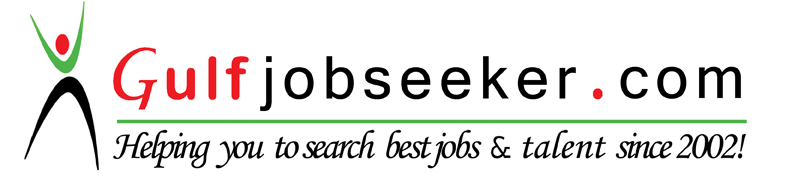 